TEHNISKĀ SPECIFIKĀCIJA Nr. TS 1607.5xx v1Heksagenālā atslēga (sešskaldņu atslēga)  Attēlam ir informatīvs raksturs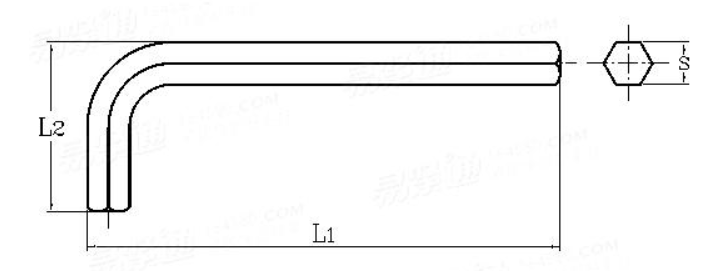 Nr.AprakstsMinimālā tehniskā prasībaPiedāvātās preces konkrētais tehniskais aprakstsAvotsPiezīmesVispārīgā informācijaVispārīgā informācijaVispārīgā informācijaRažotājs (nosaukums, atrašanās vieta).Norādīt informāciju1607.501 Heksagenālā atslēga (sešskaldņu atslēga) 1,5mm  Tipa apzīmējums1607.502 Heksagenālā atslēga (sešskaldņu atslēga) 2mm Tipa apzīmējums1607.503 Heksagenālā atslēga (sešskaldņu atslēga) 2,5mm  Tipa apzīmējums1607.504 Heksagenālā atslēga (sešskaldņu atslēga) 3mm  Tipa apzīmējums1607.505 Heksagenālā atslēga (sešskaldņu atslēga) 4mm    Tipa apzīmējums1607.506 Heksagenālā atslēga (sešskaldņu atslēga) 5mm  Tipa apzīmējums1607.507 Heksagenālā atslēga (sešskaldņu atslēga) 6mm   Tipa apzīmējums1607.508 Heksagenālā atslēga (sešskaldņu atslēga) 7mm    Tipa apzīmējums1607.509 Heksagenālā atslēga (sešskaldņu atslēga) 8mm    Tipa apzīmējums1607.510 Heksagenālā atslēga (sešskaldņu atslēga) 9mm  Tipa apzīmējums1607.511 Heksagenālā atslēga (sešskaldņu atslēga) 10mm  Tipa apzīmējums1607.512 Heksagenālā atslēga (sešskaldņu atslēga) 11mm  Tipa apzīmējums1607.513 Heksagenālā atslēga (sešskaldņu atslēga) 12mm  Tipa apzīmējums1607.514 Heksagenālā atslēga (sešskaldņu atslēga) 14mm  Tipa apzīmējumsPreces marķēšanai pielietotais EAN kods, ja precei tāds ir piešķirtsNorādīt vērtībuNorādīt vai, izmantojot EAN kodu, ražotājs piedāvā iespēju saņemt digitālu tehnisko informāciju par preci (tips, ražotājs, tehniskie parametri, lietošanas instrukcija u.c.)Norādīt informācijuParauga piegādes laiks tehniskajai izvērtēšanai (pēc pieprasījuma), darba dienasNorādīt vērtībuStandartiStandartiStandartiAtbilstība standartam: ISO 2936:2014 Assembly tools for screws and nuts -- Hexagon socket screw keysAtbilstDokumentācijaDokumentācijaDokumentācijaPielikumā, kā atsevišķs fails Iesniegts preces attēls, kurš atbilst sekojošām prasībām: ".jpg" vai “.jpeg” formātā;izšķiršanas spēja ne mazāka par 2Mpix;ir iespēja redzēt  visu produktu un izlasīt visus uzrakstus uz tā;attēls nav papildināts ar reklāmu.AtbilstIzmēriIzmēriIzmēriHeksagenālā atslēga 1.5mmAtbilstHeksagenālā atslēga 2mmAtbilstHeksagenālā atslēga 2.5mmAtbilstHeksagenālā atslēga 3mmAtbilstHeksagenālā atslēga 4mmAtbilstHeksagenālā atslēga 5mmAtbilstHeksagenālā atslēga 6mmAtbilstHeksagenālā atslēga 7mmAtbilstHeksagenālā atslēga 8mmAtbilstHeksagenālā atslēga 9mmAtbilstHeksagenālā atslēga 10mmAtbilstHeksagenālā atslēga 11mmAtbilstHeksagenālā atslēga 12mmAtbilstHeksagenālā atslēga 14mmAtbilstKonstrukcijaKonstrukcijaKonstrukcijaIzgatavots no hroma vanādija (chrome vanadium) AtbilstAtslēgas garums- garas, atbilstoši 19. punkta standarta klasifikācijaiAtbilstHeksagenālā atslēgas liekums 90 ̊ AtbilstAtslēgas izmēri mm (milimetros)Atbilst